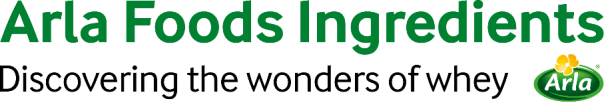 2021年6月10日新闻稿乳清蛋白与酪蛋白新款代餐解决方案中的明星原料丹麦阿拉食品原料有限公司（Arla Foods Ingredients）新推出一款突出乳清和牛奶蛋白原料作用的新概念，用以制造流行的代餐产品。随着诸多消费者从断食减肥法转向更全面的体重管理方法，人们对于代餐产品的需求也日益增长。全球此类产品——最常见的是蛋白棒、奶昔粉和即饮饮料——在过去十年中的复合年均增长率为7%，如今每4个人中就有一人每周至少消费一次1。此类产品的一项关键趋势是对健康天然原料的需求。最成功的体重管理产品是低糖和高蛋白产品，且同时能够兼顾便利和美味。在以即饮饮料、奶昔粉和蛋白棒作为代餐进行销售的产品中，乳清蛋白和酪蛋白占据蛋白原料的80%以上2。现在，丹麦阿拉食品原料有限公司（Arla Foods Ingredients）推出一款新概念，用以展示乳清蛋白和酪蛋白如何帮助制造商制造出符合潮流的代餐产品。它含三款新颖便利的解决方案，展示了公司Lacprodan®系列乳清蛋白和胶束酪蛋白原料的多功能性。这三款配方蛋白质含量高，且可提供碳水化合物、纤维和脂肪，并富含必需的维生素和矿物质：3即饮饮料：该即饮饮料含100%天然胶束酪蛋白分离物。天然胶束酪蛋白是一种缓                          慢消化的蛋白质，可提供长久的饱腹感。它将热稳定性和低粘稠度相结                      合，口感中性，易于调味高蛋白棒：将酪蛋白和乳清蛋白相混合，打造最佳质地和饱腹感。这种营养丰富的                      蛋白棒可在整个保质期内保持柔软的质地 HealthFocus® International 2020 Global Trend Study 2 Innova Market Insights, 20213 根据国际食品法典委员会和 欧盟法规 (REF: 欧盟委员会指令第 96/8/EC号, 第2007/29/EC号,   国际控制体重用配方食品法典标准CODEX STAN 181-1991  ) 蛋白质强化奶昔：将消化缓慢的胶束酪蛋白与快速吸收的乳清蛋白相混合，口感中                                   性，易于调味丹麦阿拉食品原料有限公司（Arla Foods Ingredients）健康与营养表现销售开发经理Laima Liepinyte说道：“酪蛋白和乳清蛋白是代餐产品中的必备原料，以上三款新的解决方案满足了此类产品的所有重要要求。它们富含必需的营养素——不仅富含蛋白质，还含有脂类、碳水化合物、纤维、维生素和矿物质。它们易于准备、食用方便，非常适合消费者忙碌积极的生活方式的需求。我们希望它们能够激励制造商在日益重要的体重管理这一领域继续创新。”有关更多信息，请联系：Steve Harman  Ingredient Communications公司电话：+44 (0)7538 118079 |  联系邮箱：steve@ingredientcommunications.com丹麦阿拉食品原料有限公司（Arla Foods Ingredients）简介丹麦阿拉食品原料有限公司（Arla Foods Ingredients）是乳清增值解决方案的全球领导者。我们从乳清中发现并提取原料，以帮助开发和高效加工更天然，更具功能性和营养价值的食品，从而支持食品行业的发展。我们在生命早期营养、医用营养、运动营养、健康食品以及其他食品和饮料产品领域服务于全球市场。 选择我们的五大理由：我们根植于公司基因的研发精神我们通过设计提供卓越的品质我们是值得信赖的商业伙伴我们支持可持续发展我们保障供应安全丹麦阿拉食品原料有限公司（Arla Foods Ingredients）是Arla Foods集团的全资子公司。我们的总部位于丹麦。Arla Foods Ingredients领英http://www.linkedin.com/company/arla-foods-ingredientsArla Foods Ingredients领英（拉丁美洲）https://www.linkedin.com/showcase/arla-foods-ingredients-latin-america/Arla Foods Ingredients 领英（中国）https://www.linkedin.com/showcase/arla-foods-ingredients-china/